9 КЛАСС	ГЕОГРАФИЯ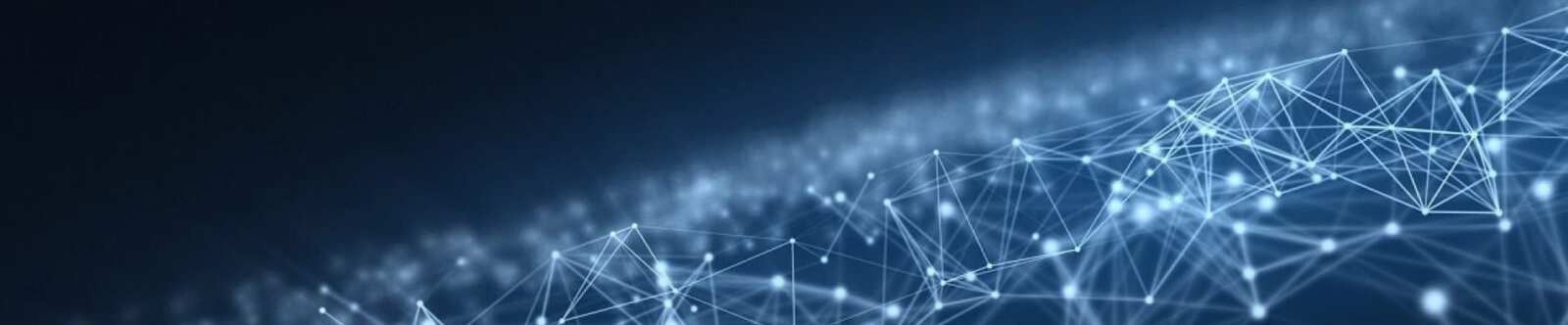 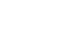 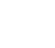 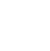 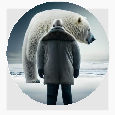 Электроэнергетика России —конспект урокаОт Глеб Беломедведев СЕН 26, 2023	 #видео, #кроссворд, #презентация, #ребус, #тесты, #технологическаякарта, #электричество, #электроэнергетика  Время прочтения: 21 минут(ы)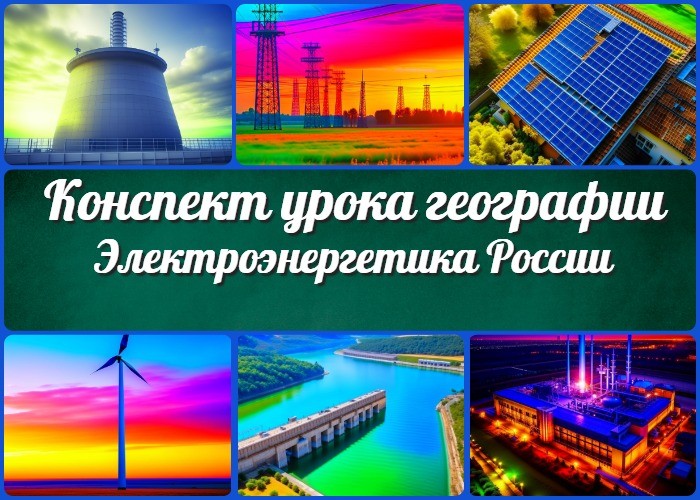 Электроэнергетика России — конспект урокаВступлениеВыберите похожие названияМетодическая разработка «Энергетика России: источники и распределение»Урок изучения нового материала «Электроэнергия как основа российской экономики»Учебный материал — «Исследуем энергетический потенциал России»Возраст учеников14-15 летКласс9 классРаздел календарного планирования по географии в 9 классеРаздел I. Хозяйство России. Тема 2. Главные отрасли и межотраслевые комплексы (14 часов). География отраслей промышленности.УМК (Учебно-методический комплекс)[Укажите название своего УМК по которому Вы работаете]Учебник[Укажите название своего учебника]Дата проведения[укажите дату проведения.]ДлительностьПримерно 45 минутВидУрокТипФронтальныйФорма проведенияИнтерактивная лекция, работа в группах, обсуждение.ЦельИзучение основных аспектов отрасли и её роли в экономике страны.ЗадачиОбучающая: Понимание структуры и источников электричества в РФ. Развивающая: Развитие навыков анализа и сравнительного анализа данных. Воспитательная: Поддержка интереса к экологической устойчивости и эффективному использованию ресурсов.Ожидаемые результатыЛичностные: Понимание важности энергосбережения и заботы о природе. Метапредметные: Развитие навыков анализа и презентации информации. Предметные: Знание о структуре и роли отрасли в Российской Федерации.Методические приёмыИнтерактивная лекция, обсуждение, анализ данных.Прогнозируемый результатУченики смогут описать структуру отрасли и её влияние на экономику страны.Предварительная работаПодготовить учебные материалы, презентацию и задания для учеников.Оборудование и оформление кабинетаПроектор, экран, доска,географические карты и схемы.Ход занятия / Ход мероприятияОрганизационный моментДобрый день, дорогие ученики! Для начала давайте подготовимся к уроку. Пожалуйста, убедитесь, что ваши телефоны и другие мешающие устройства выключены. Также убедитесь, что у вас есть тетради, ручки и готовность к активному участию в уроке.Теперь давайте проверим оборудование. Проектор работает? Экран опущен и готов к использованию? Кроме того, у меня есть презентация и географические карты, которые мы будем использовать сегодня на уроке.Актуализация усвоенных знанийДобрый день, уважаемые ученики! Начнем наш сегодняшний урок с того, чтобы вспомнить и обсудить предыдущую тему, которую мы изучали на прошлом уроке —«Животноводство России».(На доске появляются ключевые слова и понятия, связанные с животноводством, например, скотоводство, молочное и мясное производство, сельское хозяйство.) Какие факты и особенности животноводства в нашей стране вы помните? Какое значение оно имеет для экономики страны и нашей повседневной жизни? Давайте вспомним вместе.(Учащиеся активно участвуют в обсуждении, делятся своими знаниями и впечатлениями от предыдущей темы.)Отлично! Теперь, имея хорошие основы в животноводстве, мы перейдем к новой и увлекательной теме.Вступительное слово учителя (сообщение темы)Добрый день, уважаемые ученики! Сегодня мы с вами начнем наше путешествие в захватывающий мир электроэнергетики России. Эта тема знакома нам из повседневной жизни, ведь каждый из нас сталкивается с электроэнергией ежедневно, когда мы включаем свет, заряжаем телефон или пользуемся бытовыми приборами.Но давайте задумаемся, откуда берется электричество, как оно путешествует от местапроизводства к нашим домам, и какие сложные системы обеспечивают нам стабильное электроснабжение. Сегодня мы углубимся в этот увлекательный мир и попробуем понять, какие факторы влияют на производство энергии России, и почему она так важна для нашей страны.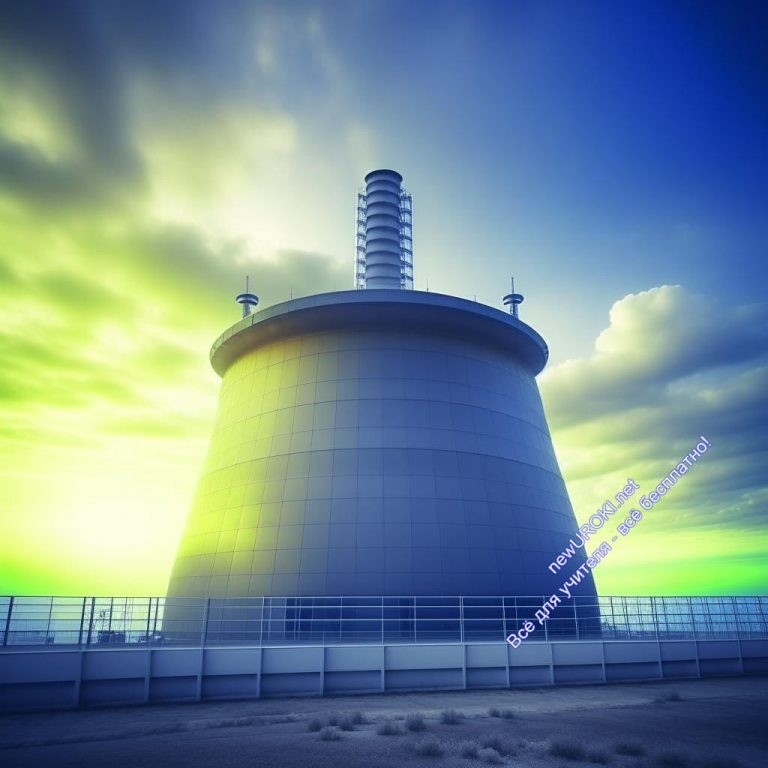 Электроэнергетика — это не просто включение лампочки или зарядка гаджетов. Это огромная отрасль, которая обеспечивает работу множества предприятий, заводов, и нашего быта. В наших уроках географии мы уже говорили о различных отраслях промышленности и сельском хозяйстве, но сегодня мы узнаем, как она переплетается с этими сферами и создает инфраструктуру для развития государства.Мы также обсудим экологические аспекты этой отрасли и то, какие вызовы стоят перед современными технологиями в этой области. Ведь одной из важнейших задач является сбалансирование потребления и производства тока с минимальным воздействием на окружающую среду.Так что готовьтесь к интересному уроку, будьте внимательны и готовы к участию. Все эти знания пригодятся вам не только на уроке географии, но и в повседневной жизни, ведь это часть мира, в котором мы живем. Давайте начнем наше исследование!Основная частьРаздел 1. Введение в электроэнергетикуИллюстративное фотоПонятие электроэнергии.Электроэнергия — это один из важнейших видов энергии, который обеспечивает работу многих аспектов нашей современной жизни. Для того чтобы понять, какэлектроэнергия влияет на нас и нашу страну, нам необходимо разобраться в этом понятии более подробно.Она представляет собой энергию, которая возникает при движении электрических зарядов, в данном случае, электронов, по проводам. Этот процесс может происходить в различных устройствах, начиная от генераторов и заканчивая нашими бытовыми приборами, такими как лампочки, холодильники, и компьютеры. Электричество питает нашу современную цивилизацию, делая нашу жизнь более комфортной и эффективной.Источники электроэнергии в мире и в России.Важным аспектом в изучении электроэнергетики является понимание различных источников, из которых она производится. В мировой практике существует несколько основных источников электричества, и каждый из них имеет свои особенности.Первым источником, который стоит упомянуть, являются гидроэлектростанции. Эти станции используют потоки воды, обычно реки и водохранилища, чтобы вращать турбины и генерировать ток. Гидроэлектростанции являются чистым источником энергии и вносят значительный вклад в производство тока во многих странах.Другим важным источником являются тепловые электростанции. Они работают на основе сжигания ископаемых топлив, таких как уголь, нефть или газ, для нагрева воды и производства пара, который затем используется для вращения турбин. Такие станции обеспечивают большую часть электричества в мире, но при этом сопровождаются выбросами парниковых газов и другими экологическими проблемами.Важным направлением в современной энергетике являются атомные электростанции. Они работают на основе ядерных реакций, что позволяет им производить электрический ток с высокой эффективностью и относительной чистотой. Россия также является одной из стран, которые активно используют атомную энергию.Наконец, необходимо обратить внимание на возобновляемые источники энергии, такие как солнечная и ветровая энергия. Эти источники становятся все более популярными в мире, так как они экологически чисты и не исчерпаемы. В нашей стране, развитие этих источников энергии также имеет большой потенциал.Таким образом, электроэнергетика — это важная и актуальная тема, которая касается каждого из нас и нашей страны. В следующих разделах мы более подробно рассмотрим каждый из этих источников, их преимущества и недостатки, а также их влияние на окружающую среду. Урок только начался, и вас ждет много интересных открытий и увлекательных фактов в мире энергетики. Приготовьтесь к активной работе и новым знаниям!Раздел 2. Структура электроэнергетики России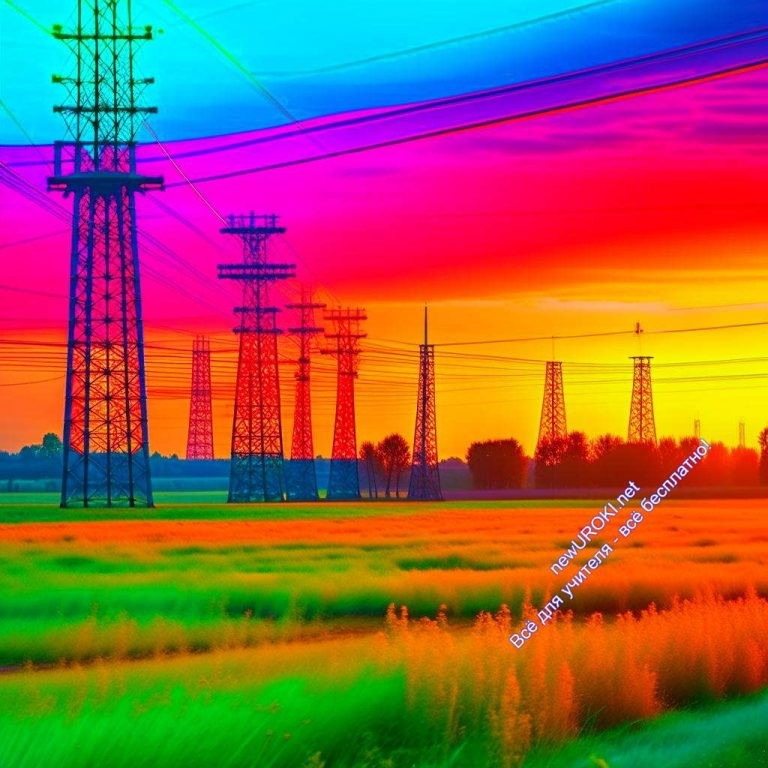 Иллюстративное фотоТипы электростанций и их распределение по регионам.Первым шагом к пониманию структуры электроэнергетики России является знание о различных типах электростанций. В нашей стране существуют разнообразные источники электроэнергии, и каждый из них имеет свои особенности.Тепловые электростанции: Эти станции работают на основе сжигания ископаемых топлив, таких как уголь, природный газ и нефть. Они широко распространены в России, особенно в северных регионах, где есть большие запасы угля. Тепловые электростанции обеспечивают теплом и током многие промышленные города и сельские населенные пункты.Гидроэлектростанции: В России есть огромное количество рек и водохранилищ, и это создает благоприятные условия для гидроэлектростанций. Они распределены по всей стране, включая Сибирь, Урал, и даже Кавказские горы.Гидроэлектростанции являются чистым источником энергии и играют важную роль в снабжении электричеством удаленных районов.Атомные электростанции: РФ также активно использует атомную энергию. Атомные станции расположены в разных регионах, включая Калининградскую область, Красноярский край и другие. Они производят электричество с высокой эффективностью и могут обеспечить большие города и промышленные районы. Возобновляемые источники энергии: В последние десятилетия в России активно развиваются возобновляемые источники энергии, такие как солнечная и ветровая. Они часто находятся в южных регионах страны, где климат позволяетмаксимально использовать эти ресурсы. Но, при этом важно понимать, что подобный тип выработки — погодозависим! На улице тучи — и выработка сокращается в десятки раз, наступила ночь — и производство тока совсем остановилось. То же можно сказать и о ветряных станциях. Пропал ветер — и выработка сразу стала равна нулю! Поэтому не стоит идеализировать данный тип электростанций в угоду модным политическим веяниям, особенно на Западе.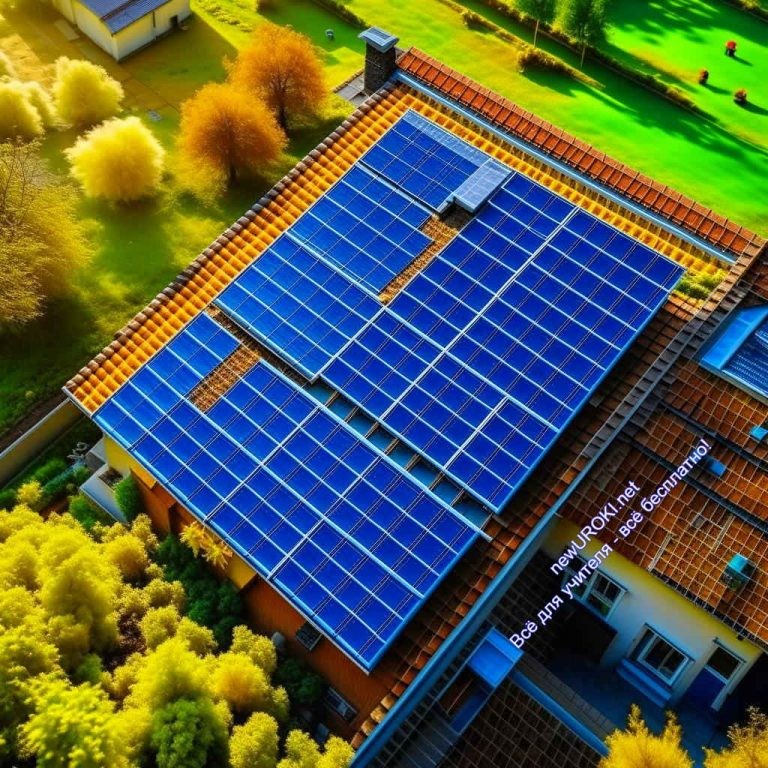 Таким образом, энергосистема нашего государства разнообразна и учитывает местные условия и ресурсы каждого региона.Транспортировка и распределение электроэнергииИллюстративное фотоТеперь давайте поговорим о том, как происходит транспортировка и распределение произведенной электроэнергии. Представьте себе, что электроэнергия, как волшебная сила, должна достичь каждого дома и предприятия в нашей стране. Но как это происходит?Высоковольтные линии: Сначала она передается через высоковольтные линии. Эти линии проходят через тысячи километров и соединяют различные регионы.Высокое напряжение позволяет передавать больше энергии на большие расстояния.Трансформаторные подстанции: Перед тем как ток попадет к вам в дом, он проходит через трансформаторные подстанции. Здесь напряжение снижается, чтобы сделать его безопасным для бытовых нужд.Распределительные сети: После трансформаторных подстанций — направляется по распределительным сетям. Это мощные сети проводов, которые идут по улицам городов и деревень.Подключение к дому: В конечном итоге электричество подключается к вашему дому через счетчики и электрические провода, обеспечивая питание всем ваши приборам и устройствам.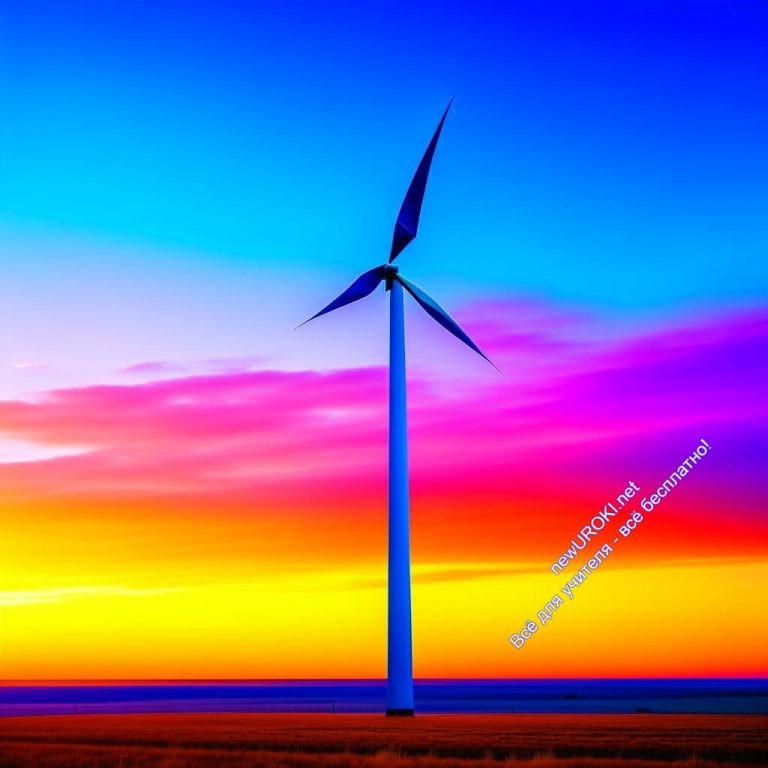 Это сложная и четко организованная система, которая обеспечивает надежное и эффективное распределение электричества по всей России.Таким образом, структура этой отрасли включает в себя разнообразные типы электростанций, а также сложную систему транспортировки и распределения. Эта система играет важную роль в обеспечении нашей страны энергией, необходимой для развития и комфортной жизни.Раздел 3. Роль в экономике РоссииИллюстративное фотоЭлектроэнергия – это, безусловно, ключевой фактор современной экономики. Она является двигателем многих отраслей и играет важную роль в обеспечении устойчивого развития страны. По сути, электроэнергия – это кровь, которая прокачивает экономический организм России.В начале нашего урока мы говорили о том, что Россия обладает обширными ресурсами для производства электрического тока. Эти ресурсы позволяют нашей стране быть одним из крупнейших его производителей в мире. А это, дорогие ученики, означает, что мы имеем возможность развивать свою экономику на основе доступной и дешевой электроэнергии.Влияние на промышленность и население.Сейчас давайте подробнее рассмотрим, какие именно сектора экономики зависят от электроэнергии и какую роль она играет в их развитии.Промышленность: Электроэнергия – это жизненно важный ресурс для промышленности. Процессы автоматизации и механизации в производстве невозможны без энергии. Большинство предприятий, от заводов до шахт, нуждаются в электричестве для своей работы. Оно используется для привода машин, освещения, нагрева и даже в некоторых процессах химической промышленности. Без неё промышленность не сможет функционировать.Транспорт: Электричество также играет важную роль в транспортной системе страны. Электрические поезда и метрополитены являются основными средствами массовой перевозки в крупных городах. Электрические автобусы и грузовики становятся всё более популярными благодаря своей экологической эффективности. Электроэнергия позволяет нам снижать выбросы вредных веществ в атмосферу, что важно для экологии.Инфраструктура: Для обеспечения работы наших городов и сёл, для освещения улиц и домов, для работы больниц и школ – всё это требует тока. От того, насколько надёжно и доступно предоставляется электричество, зависит качество жизни граждан и развитие инфраструктуры.Теперь давайте обратим внимание на влияние на население и социальную сферу.Электроэнергия в быту: Мы привыкли к комфорту, который она приносит нам. Электричество используется для освещения наших домов, обогрева в холодное время года, охлаждения в жару, приготовления пищи, а также для зарядки наших гаджетов и многих других вещей, без которых мы сегодня не можем представить свою жизнь.Образование и медицина: Электроэнергия неотъемлемая часть образовательных и медицинских учреждений. Она обеспечивает работу оборудования в больницах и лабораториях, освещение учебных классов и библиотек. Благодаря ей мы можем проводить исследования, диагностику и лечение заболеваний, а также обучать будущих специалистов.Интернет и связь: Электричество также играет ключевую роль в поддержании работоспособности интернета и средств связи. От его наличия зависит доступность информации и коммуникации, что является важным аспектом современной жизни.Итак, как вы видите, данная отрасль пронизывает все сферы нашей жизни и экономики. Она не просто удобство, но и неотъемлемая часть современного общества. От её качества и доступности зависит наше благополучие, развитие экономики и социальной сферы.Проблемы и перспективы развития электроэнергетики.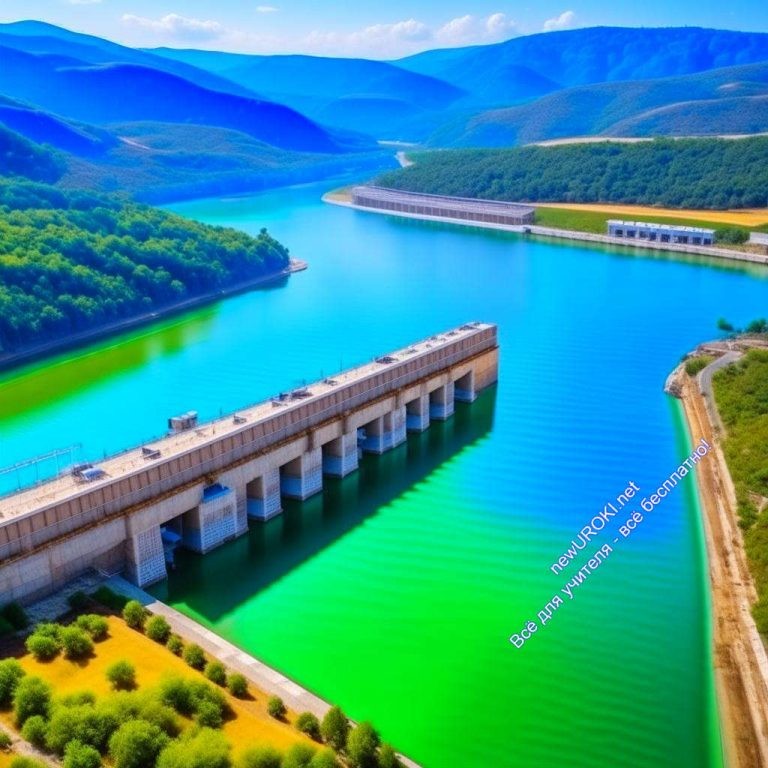 Иллюстративное фотоДорогие ученики, мы уже рассмотрели важность электроэнергии для экономики и общества. Теперь давайте обратим внимание на некоторые проблемы, с которыми сталкивается энергетика России, а также на перспективы её развития.Проблемы:Устаревшее оборудование: Одной из основных проблем является устаревшее оборудование многих электростанций. Многие из них были построены десятилетия назад и требуют существенного обновления и модернизации.Неравномерное распределение ресурсов: Россия обладает обширными природными ресурсами для производства электроэнергии, но их распределение неравномерно. Это приводит к тому, что некоторые регионы имеют избыток электричества, в то время как другие сталкиваются с нехваткой.Экологические проблемы: Многие источники производства, такие как угольные и газовые электростанции, оказывают негативное воздействие на окружающую среду. Выбросы парниковых газов способствуют изменению климата, а сбросы в водные и воздушные системы загрязняют природу.Неэффективное использование ресурсов: Существует проблема неэффективного использования энергоресурсов. Это включает в себя потери энергии в процессе передачи и распределения, что снижает общую производительность системы.Перспективы развития:Модернизация: Для решения проблем с устаревшим оборудованием необходима масштабная модернизация электростанций. Это позволит увеличитьэффективность производства и снизить экологические нагрузки. Использование возобновляемых источников энергии: В будущем стоит активнее развивать возобновляемые источники энергии, такие как солнечная и ветровая. Они экологически чисты и могут уменьшить зависимость от традиционных источников. Но подходить к этому стоит крайне аккуратно и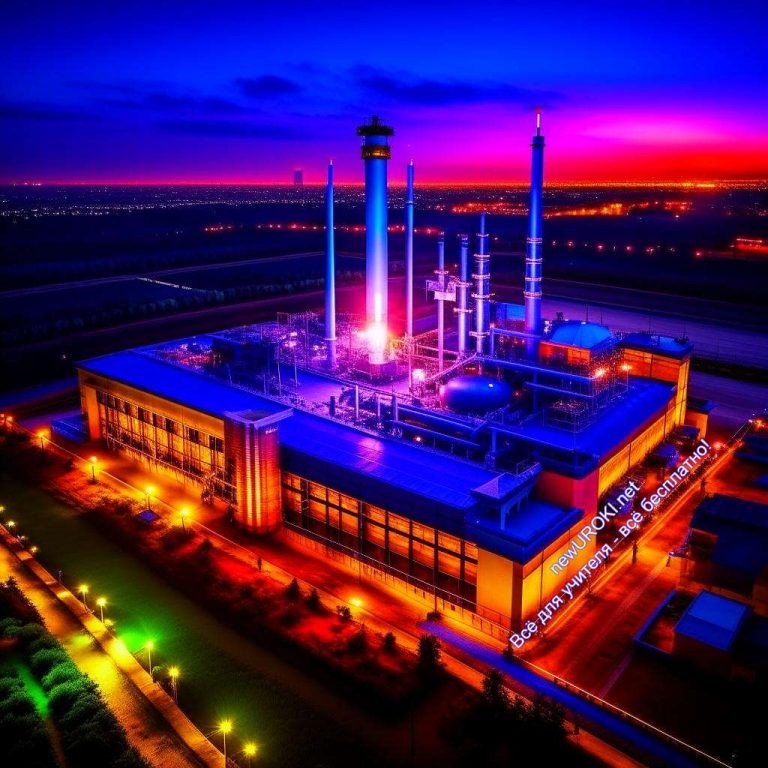 взвешенно, чтобы не остаться без энергии, когда на улице ночь или безветренная погода. Помните, что мнимое «чистое» электричество- это не всегда хорошо!Развитие сетей передачи: Современные технологии позволяют создавать более эффективные сети передачи электроэнергии, что уменьшит потери в процессе транспортировки.Энергосбережение: Важной частью будущего развития электроэнергетики является энергосбережение. Обучение граждан и компаний более эффективному использованию электричества может снизить спрос и смягчить проблемы с нехваткой.Исследования и инновации: Инвестиции в научные исследования и инновации могут привести к появлению новых технологий и методов производства, что сделает отрасль более эффективной и экологически устойчивой.РефлексияИллюстративное фотоПеред тем как закончить урок, давайте проведем небольшую рефлексию, чтобы оценить наше понимание и продвижение в этой теме.Что такое электроэнергетика? Напомните, как вы бы это объяснили своему другу или подруге, чтобы они поняли, о чем идет речь.Какие источники производства существуют в мире и в России? Мы разбирались с различными способами производства тока, но давайте подытожим.Какие проблемы существуют в энергетике нашей страны? Отметьте основные вызовы, с которыми сталкивается эта отрасль.Какие перспективы развития данной отрасли вы видите? Можете ли вы предложить какие-то идеи или решения для улучшения ситуации?ЗаключениеУважаемые ученики, сегодня мы подробно рассмотрели важную тему –«Электроэнергетика России». Мы изучили структуру электроэнергетики, её значение для экономики и населения страны, а также рассмотрели проблемы и перспективы этой отрасли.Электроэнергетика играет ключевую роль в современном мире, обеспечивая нам необходимую энергию для быта, производства и транспорта. В России эта отрасль имеет особое значение из-за огромных территориальных просторов и разнообразия климатических условий. Мы обладаем множеством источников производства электроэнергии, начиная с традиционных тепловых и гидроэлектростанций и заканчивая современными атомными и возобновляемыми источниками.Важно отметить, что эта отрасль непосредственно влияет на развитие промышленности и качество жизни населения. Современные технологии и комфорт нашей повседневной жизни невозможны без надежного энергоснабжения.Электроэнергия также является ключевым фактором в развитии цифровой экономики и информационного общества.Однако, как и в любой области, существуют проблемы и вызовы. Нам необходимо совершенствовать систему передачи и распределения, чтобы обеспечить даже удаленные регионы страны. Также важно работать над снижением негативного воздействия на окружающую среду, развивая возобновляемые источники энергии и современные технологии.В заключение, хочу подчеркнуть, что электроэнергетика – это неотъемлемая часть современной жизни, и будущее её развития зависит от творческого подхода, инноваций и стремления к более устойчивой и эффективной системе. Знания, которые вы усвоили на этом уроке, могут вдохновить вас на будущие достижения в этой важной отрасли и сделать наш мир лучше.Спасибо за внимание и активное участие в уроке!Домашнее заданиеИсследовать энергетическую систему своего региона и подготовить небольшой доклад о её работе.Технологическая карта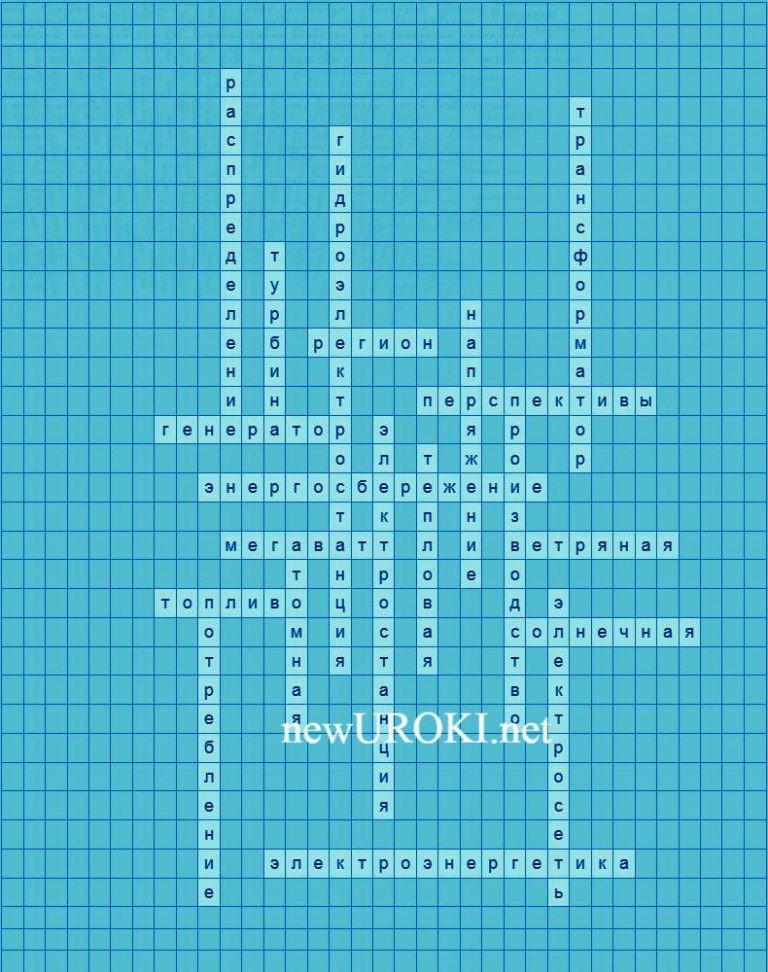 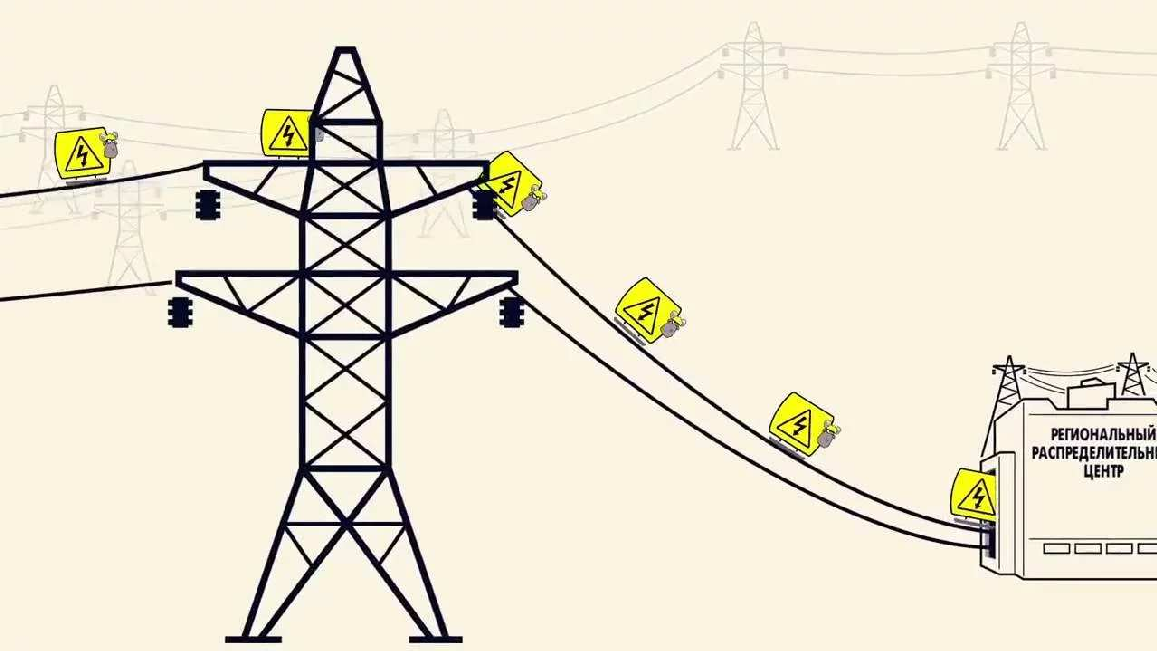 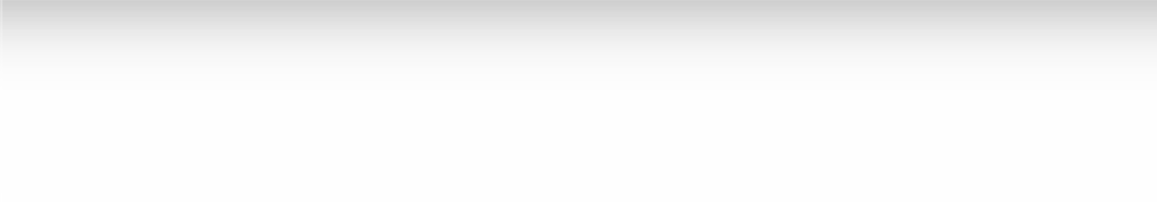 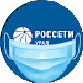 Скачать бесплатно технологическую карту урока географии по теме:«Электроэнергетика России»Смотреть видео по темеЧто нужно знать об электроэнергетикеКроссвордКроссвордСкачать бесплатно кроссворд на урок географии в 9 классе по теме:«Электроэнергетика России» в формате WORDТестыКакая отрасль занимается производством и распределением электрической энергии?АвтомобильнаяМеталлургическая[Правильный ответ: Энергетика]Какой вид энергии наиболее распространен в российской энергетике?ВетрянаяСолнечная[Правильный ответ: Гидроэнергия]Какие типы электростанций используются для производства электричества в России?Только атомныеГидроэлектростанции, тепловые и атомные[Правильный ответ: Гидроэлектростанции, тепловые и атомные]В каком регионе России расположены крупные гидроэлектростанции, такие как Саяно- Шушенская ГЭС?КавказУрал[Правильный ответ: Сибирь]Какой вид энергии производится путем сжигания угля, нефти или газа?ВетрянаяГидроэнергия[Правильный ответ: Тепловая энергия]Какой природный ресурс используется для производства тока на атомных станциях?СолнцеВода[Правильный ответ: Уран]В какой отрасли жизнедеятельности страны особенно важно обеспечить стабильность работы?ТорговляТуризм[Правильный ответ: Медицина]Какие меры экономии вы можете предложить для снижения потребления?Включать все светильники днемОставлять включенными все бытовые приборы[Правильный ответ: Выключать свет при выходе из комнаты]Какая часть нашей страны характеризуется наиболее высоким потреблением электричества?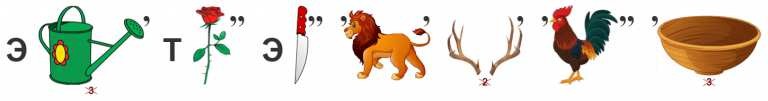 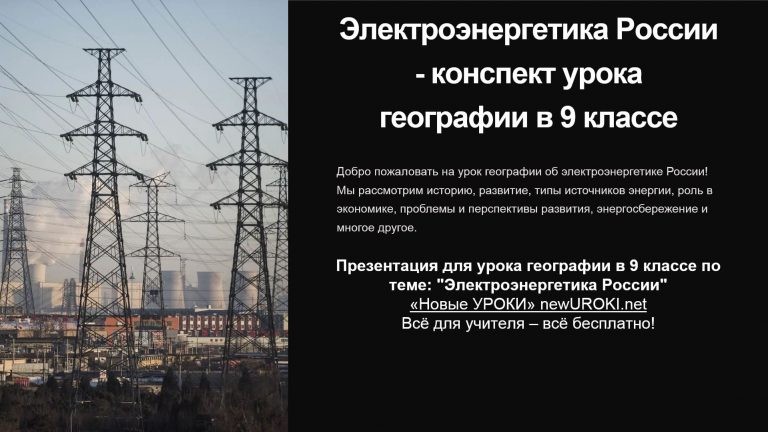 Дальневосточная частьУральский регион[Правильный ответ: Европейская часть]РебусРебусПеречёркнутые под картинкой буквы означают, что из названия картинки нужно эти буквы удалить.ПрезентацияПрезентацияСкачать бесплатно презентацию на урок географии в 9 классе по теме:«Электроэнергетика России» в формате PowerPointСписок источников и использованной литературыСтанцев А.П. и коллеги. «Энергетическая политика и ресурсы страны». Издательство «Профи», Москва, 2004. 220 страниц.Федоткин В.М., Илькова Л.И. «Электричество и его влияние на экономику». Издательство «Мир», Санкт-Петербург, 2005. 305 страниц.«Возобновляемые источники энергии в РФ». Сборник статей. Издательство«ЭкоБалт», Красноярск, 2003. 180 страниц.«Энергоресурсы и окружающая среда». Интернет-ресурс. Сайт Российского энергетического союза. www.energyagency.ru.«География энергии». Учебное пособие. Издательство «Студия СИБ», Новосибирск, 2002. 150 страниц.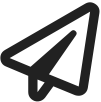 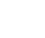 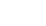 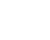 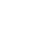 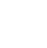 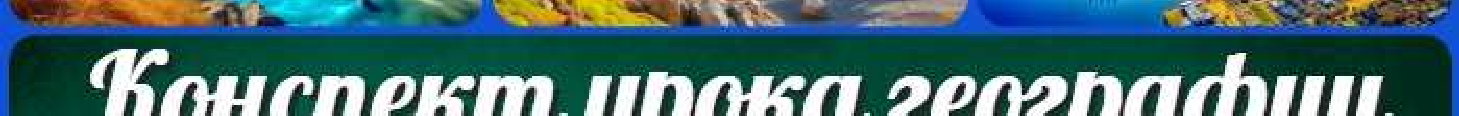 Скачали? Сделайте добро в один клик! Поделитесь образованием с друзьями! Расскажите о нас! Слова ассоциации (тезаурус) к уроку: ток, розетка, лампочка, провода, тепло, экономия, плотина, батарея, счетчик, станция При использовании этого материала в Интернете (сайты, соц.сети, группы и т.д.) требуется обязательная прямая ссылка на сайт newUROKI.net. Читайте "Условия использования материалов сайта"Строение литосферы на территории России — конспектурока 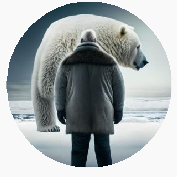 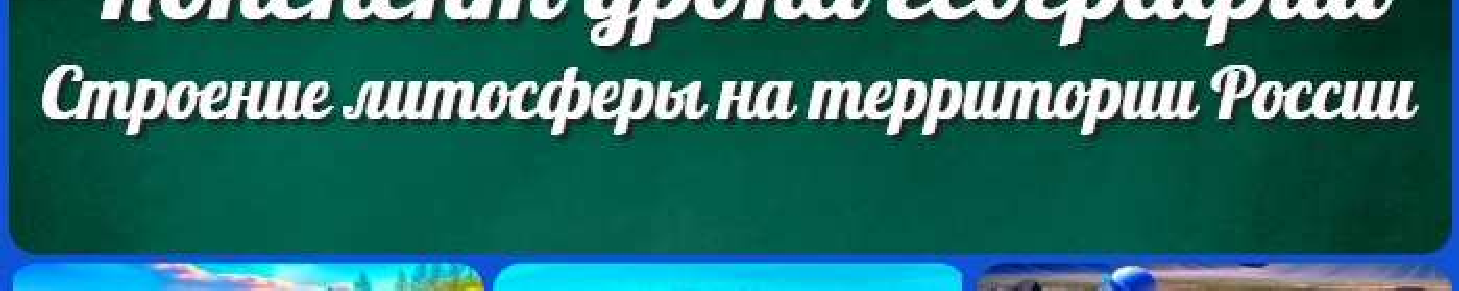 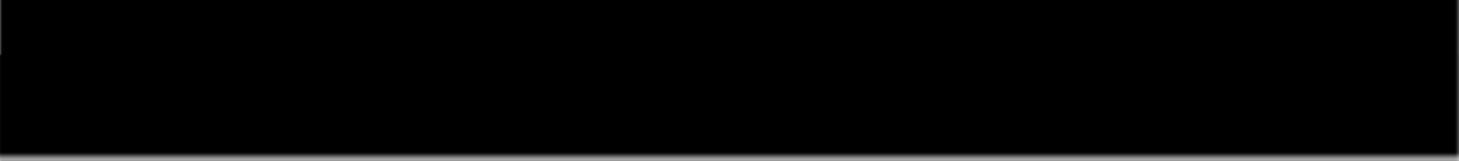 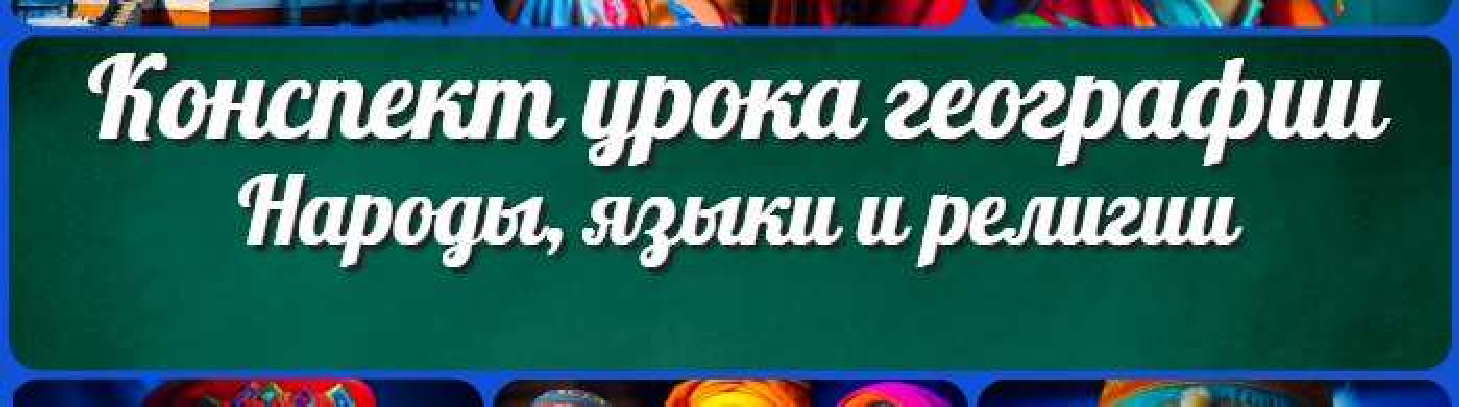 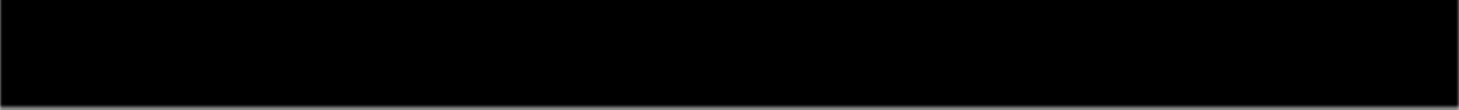 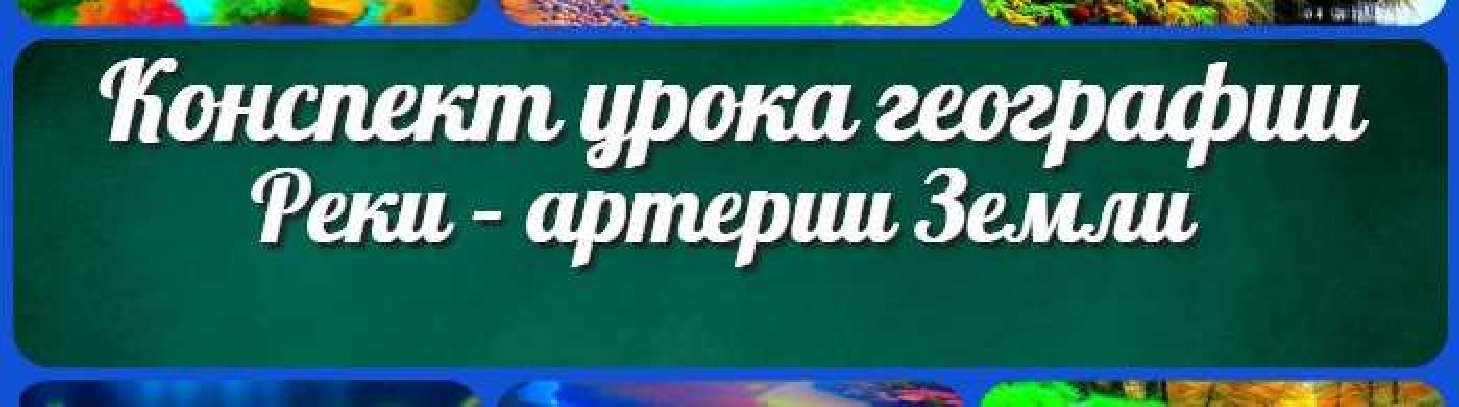 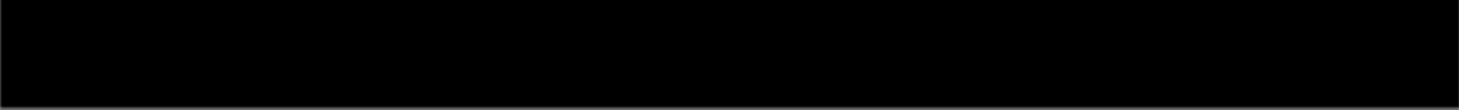 10 класс Библиотека БиологияГеография 5 класскласскласскласскласскласс ГеометрияДиректору и завучу школы Должностные инструкцииИЗОИнформатика ИсторияКлассный руководитель 5 класскласскласскласскласскласскласс Профориентационные урокиМатематикаМузыка Начальная школа ОБЖОбществознание Право ПсихологияРусская литература Русский языкТехнология (Труды) Физика ФизкультураХимия Экология ЭкономикаКопилка учителяСценарии школьных праздников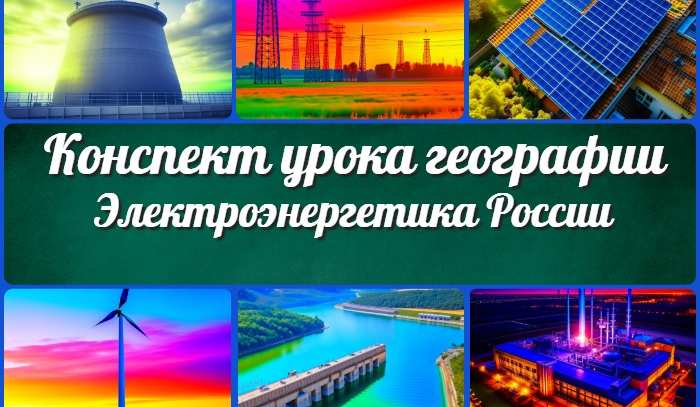 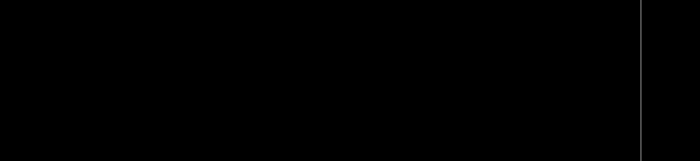 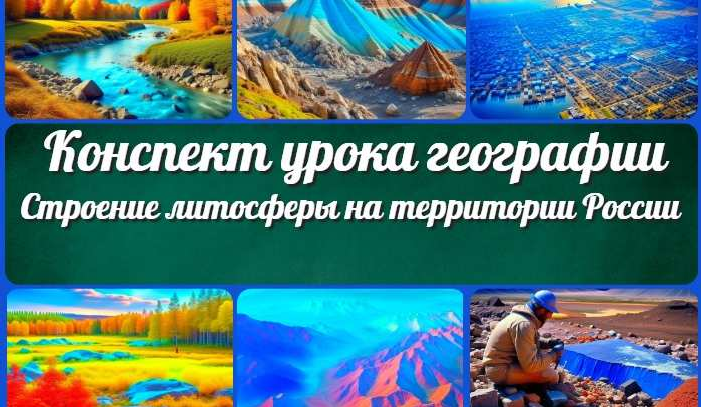 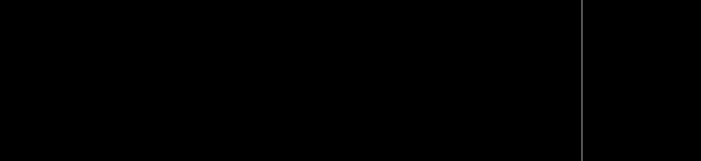 Новые УРОКИ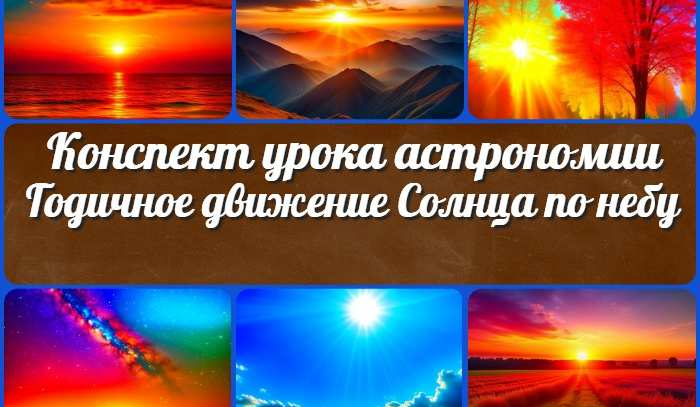 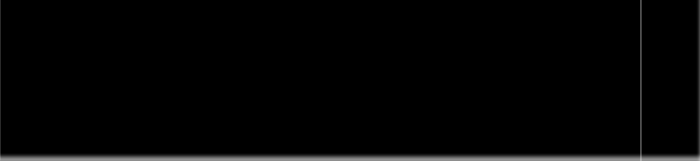 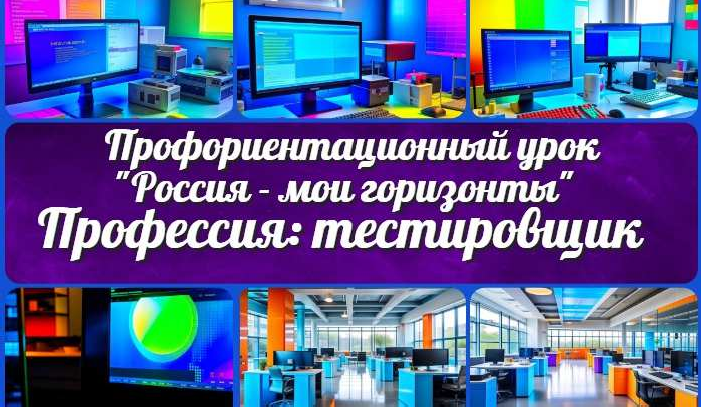 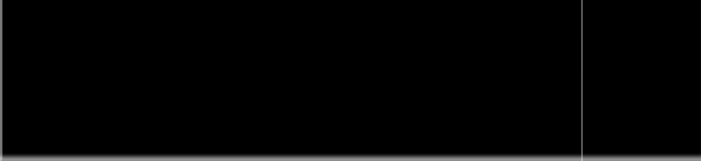 Новый сайт от проекта UROKI.NET. Конспекты уроков, классные часы, сценарии школьных праздников. Всё для учителя - всё бесплатно!Главная	О сайте	Политика конфиденциальности	Условия использования материалов сайтаДобро пожаловать на сайт "Новые уроки" - newUROKI.net, специально созданный для вас, уважаемые учителя, преподаватели, классные руководители, завучи и директора школ! Наш лозунг "Всё для учителя - всё бесплатно!" остается неизменным почти 20 лет! Добавляйте в закладки наш сайт и получите доступ к методической библиотеке конспектов уроков, классных часов, сценариев школьных праздников, разработок, планирования, технологических карт и презентаций. Вместе мы сделаем вашу работу еще более интересной и успешной! Дата открытия: 13.06.2023